Unitarian Universalist Community ChurchWorship Service - Sunday, May 29, 2016TODAY at UUCC (May 29, 2016)10:00 a.m. service      “We’re all Bound up Together”*		Worship Leader: Dale McCormick*A little history of standing up for justice in the early days of Unitarians and Universalists in America; and a little about the Maine Unitarian Universalist State Advocacy Network (MUUSAN), a legislative ministry which is a vehicle for living our faith in action in the modern world.TODAY in Fellowship HallCheryl Abbruzese will be selling an assortment of grown from seed, beautiful garden flowers, vegetables and a few herbs.  SALE will take place before AND after the Service at coffee hour. A portion of sales will be donated to the church.  The sale will also include special plants grown by June Zellers.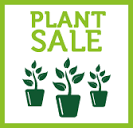 Another PLANT Sale - NEXT Sunday, June 5thThis plant sale includes heirloom tomatoes and herbs grown by Dale McCormick each year for the church.  Sale will take place after the Annual Meeting.  Be sure to stop at Dale’s table to admire the heirloom plants and see whether some of them can enhance your garden.NoticesNext SUNDAY June 5th, Kids go to Vaughn Woods – NEED VolunteersNext Sunday, we plan to take the youth to Vaughn Woods for a couple of hours for the Annual Meeting Service.  We will need a couple of volunteers to serve as adult chaperones and a few drivers to get the kids to/from the woods.  Please let Cheryl Clukey know if you can volunteer in either of these capacities.  CherylClukey5@yahoo.com or 441-0337.  Bosch Apartment Size Washing Machine 4 SaleA church member who is selling her house is donating an apartment size washing machine to the church for the June 11 Yard Sale.  This is a high quality, conveniently sized Bosch machine in fine working condition, offered for the low price of $150.  It will be available for viewing either before or at the Yard Sale.  If you are interested, please contact Hannah Faulkner at hannahuu3@fairpoint.net or 293-9377.Hannaford card update:We have more than $1,000 worth of pre-loaded Hannaford cards available for purchase!  See me on Sunday or call me at my NEW CELL # 207.458.7384.Hannaford cards available are:  Two (2) at $50 each; one (1) at $75; three (3) at $100 each; one (1) at $150 and two (2) at $200 eachThank you for supporting our fundraising efforts.You may also request a reload on your own Hannaford card, if you can pay with a check or cash.If you want to use a credit card, the minimum order is $1,000 (or two $500 cards).UUCC Yard Sale Help and Donations Wanted for June 10th Setup and June 11th SaleYard Sale donations wanted beginning Sunday, May 29th for small items.  If you have large furniture or many boxes of items, please hold them at your home until the June 10th setup day unless you absolutely must move these items sooner.  Much of the garage space is currently needed for carpentry work and yard maintenance equipment.Can you help out at the June 11th Inside/Outside Yard Sale this year?  Some of you have already volunteered to set up, or sell, or both for the 2016 Spring Sale.  A sign-up sheet is on the bulletin board.  Please let Terry, Betty or Hannah know what time frames work for you and in what section you’d like to work.  We will have a Café, and we will sell from the Fellowship Hall, the Garage and the Yard. We are selling books, clothing, plants and household items as well as sports equipment, toys, games, tools, appliances, and furniture.  Please, no electronic items such TV sets or computers.  You should take these directly to a recycling location, not to the church.There will be a wide variety of donated items to set up and price on Friday, June 10 between 2 p.m. and 6 p.m. and to sell on Saturday, June 11 between 8:30 a.m. and 1:30 p.m.  Clean-up will take place on Saturday afternoon.  Looking forward to hearing from you soon.  You can reach Terry & Betty at 445-2942 or tlcnaturalhealth@yahoo.com and Hannah at 293-9377 or hannahuu3@fairpoint.net.Note about UUA – General AssemblyThis year’s UUA-General Assembly is June 22-26 in Columbus Ohio.  The theme for GA 2016 is Heart Land:  Where Faiths Connect. The faith world is increasingly multi-faith. People are crossing borders of religion and spiritual practice to create wholeness in their lives individually and collectively. GA 2016 will assemble leaders and communities of many faiths to worship together, learn from one another, and create a new vision of faith that no longer divides us, but connects us to an interdependent future that works for all.   Can’t get to Ohio, it’s also fun to watch on the computer.  <For more information, see www.uua.org/ga>David Rand is working on putting info about the workshops he will attend at this year’s GA on his Facebook page.  Email him at IamDavid3000@yahoo.com to join his FB page for more GA information.   This Week at UUCC …Monday, May 30, 2016 <Memorial Day>	Private Piano Lessons, 3:00 pm, Sanctuary	Nar-ANON, 5:30 pm, Robbins Room	Sangha Meditation, 6:30 pm, SanctuaryTuesday, May 31, 2016	ALANON, Noon, Robbins Room	SGM (M. Stengel), 2:00 pm, Off Premises	Gentle YOGA Class, 5:00 pm, SanctuaryWednesday, June 1, 2016	Private Piano Lessons, 3:30 pm, Sanctuary	Choir Rehearsal, 6:00 pm, Sanctuary	RENTAL-Just Guys, 6:30 pm, Fellowship Hall	SGM (P. Lamb), 6:30 pm, Drew House (1st Floor)Thursday, June 2, 2016	SGM (Zidowecki), 10:00 am, Robbins Rm	Membership Comm Mtg, 4:30 pm, Comm Room	SGM (T. Cairn), 6 pm, DH (1st Floor Parlor)Friday, June 3, 2016	Nonviolent Comm, 10:15 a.m., Robbins RoomSaturday, June 4, 2016	Private Piano Lessons, 2:30 pm, SanctuarySunday, June 5, 2016   10:00 a.m.       “Annual Meeting as Spiritual Practice”**					Rev. Carie Johnsen				UUCC Board of Trustees**The business of the church is as much a spiritual practice as anything we do on Sunday morning, or Tuesday night or Wednesday at noon.  In this service the spiritual practice of church governance is a tangible expression of our faith.	 Stick around after the Annual Meeting for the UUCC Plant Sale that includes heirloom tomatoes and herbs grown by Dale McCormick. Be sure to stop at Dale’s table to admire the heirloom plants and see whether some of them can enhance your garden. Upcoming EventsSaturday, June 11th – UUCC Yard Sale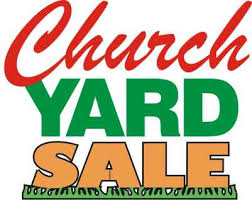 FMI: See above in Notices or contact Terry & Betty at 445-2942 or tlcnaturalhealth@yahoo.com and Hannah at 293-9377 or hannahuu3@fairpoint.net.Sunday, June 12, 2016  <SOCIAL ACTIVITES>Book Discussion: George Mitchell: Starting OutCome join us in the sanctuary after hospitality refreshments on Flower Communion Sunday, June 12.  Doug Rooks will give his first public reading of his new biography of Senator George Mitchell, “Statesman: George Mitchell and the Art of the Possible,” published by Down East Books / Rowman & Littlefield.  Watch for the June newsletter for more details.For the complete calendar of events, visit the UUCC website: www.augustauu.orgBudget ReportDeposit (week beginning 5/22/16):     Pledge Payments (2015-2016)*	         $ 3,119.00     Offering				                105.34     Fundraising (Auction $11, Yard Sale $10)             21.00     Donations (NarAnon, Thank u Elder Lunch,     In memory:Don Stratton, Thank you RE Pgm)	  625.00Total income for week 			          $ 3,870.34*includes May ACH Payments Avg budgeted weekly expenses 2015/16       =$ 4,176.20		           ($217,162. divided by 52 weeks)2016/17 Pledge payments collected this week was $585**Please consider automatic monthly deduction to make your pledge payments.Please see Treasurer, Janine Bonk or the Office Administrator for the simple enrollment form.New UUCC Office Hours UUCC Office Hours <hours for next week>Monday ----------------------------------<No office hours>Tues., Wed. AND Thurs.--------------9:00 am to 4:00 pmFriday -------------------------------------< No office hours >Rev. Carie’s Office Hours:Monday	No office Hours (Writing Day)Tuesday	1:00 pm – 5:00 pmWednesday	2:00 pm – 6:00 pmFriday		No office Hours (Sabbath day)		<other hours available by appointment>Pastoral Care concerns: contact Nancee Campbell at (207) 621-7727 or pastoralministers@augustauu.org.Caring Cooperative support, contact Cheryl Abruzzese at cam1nik2@gmail.com or 858-5340.Sunday Services / Staff Contact information:Youth Advisor, Monique McAuliffe youthadvisor@augustauu.orgSmall Group Ministry Coordinator, Luke Curtis, SGMCoordinator@augustauu.orgSunday Morning Religious Exploration Coordinator, Brigid Chapin, SundayREcoordinator@augustauu.orgMusic Director, Bridget Convey, musicdirector@augustauu.orgOffice Administrator, Lynn M. Smith, admin@augustauu.org, Phone 622-3232